ПРОЕКТ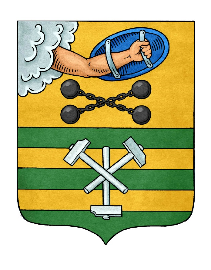 ПЕТРОЗАВОДСКИЙ ГОРОДСКОЙ СОВЕТ____ сессия ____ созываРЕШЕНИЕот ______________ № ______________О внесении изменений в Решение Петрозаводского городского Совета от 17.12.2021 № 29/5-47 «Об установлении предельного размера тарифаза одну поездку в наземном электрическом транспорте на регулярных городских маршрутах для ПМУП «Городской транспорт»В соответствии с Федеральным законом от 06.10.2003 № 131-ФЗ 
«Об общих принципах организации местного самоуправления в Российской Федерации», Законом Республики Карелия от 26.12.2005 № 950-ЗРК 
«О наделении органов местного самоуправления муниципальных районов и городских округов государственными полномочиями Республики Карелия по регулированию цен (тарифов) на отдельные виды продукции, товаров и услуг», постановлением Правительства Республики Карелия от 01.11.2007 № 161-П 
«О способах государственного регулирования цен (тарифов) в Республике Карелия», учитывая решение комиссии по регулированию цен, тарифов, наценок, надбавок на товары, работы и услуги субъектов ценового регулирования, Петрозаводский городской Совет РЕШИЛ: Внести изменения в пункты 1, 2 Решения Петрозаводского городского Совета от 17.12.2021 № 29/5-47 «Об установлении предельного размера тарифа за одну поездку в наземном электрическом транспорте на регулярных городских маршрутах для ПМУП «Городской транспорт», изложив их в новой редакции:«1. Утвердить предельный размер тарифа за одну поездку в наземном электрическом транспорте на регулярных городских маршрутах для Петрозаводского муниципального унитарного предприятия «Городской транспорт»:- на период с января по июнь 2022 года в размере 25 рублей;- на период с июля по декабрь 2022 года в размере 30 рублей. Установить, что ПМУП «Городской транспорт» из бюджета Петрозаводского городского округа предоставляется субсидия на возмещение недополученных доходов в связи с оказанием услуг по транспортному обслуживанию населения Петрозаводского городского округа наземным электрическим транспортом по разовым проездным билетам в 2022 году в соответствии с постановлением Администрации Петрозаводского городского округа от 07.06.2017 № 1869 «Об утверждении Порядка предоставления субсидий юридическим лицам (за исключением субсидий государственным (муниципальным) учреждениям), индивидуальным предпринимателям - производителям товаров, работ, услуг из бюджета Петрозаводского городского округа на возмещение недополученных доходов в связи с оказанием услуг по транспортному обслуживанию населения Петрозаводского городского округа электротранспортом по разовым проездным билетам и по месячным проездным билетам для студентов и школьников» в пределах ассигнований, предусмотренных в бюджете Петрозаводского городского округа на 2022 год на указанные цели, в размере, определяемом: - за каждый реализованный в январе-июне 2022 года разовый проездной билет как разница между фактической себестоимостью 2022 года перевозки одного пассажира в наземном электрическом транспорте и применяемым предприятием размером тарифа за одну поездку в наземном электрическом транспорте на регулярных городских маршрутах для ПМУП «Городской транспорт», но не более чем 22,92 руб.;- за каждый реализованный в июле-декабре 2022 года разовый проездной билет как разница между фактической себестоимостью 2022 года перевозки одного пассажира в наземном электрическом транспорте и применяемым предприятием размером тарифа за одну поездку в наземном электрическом транспорте на регулярных городских маршрутах для ПМУП «Городской транспорт», но не более чем 18,43 руб.».Настоящее Решение вступает в силу с 01.07.2022.Проект подготовлен комитетом жилищно-коммунального хозяйства Администрации Петрозаводского городского округаЛист согласованияк проекту решения Петрозаводского городского Совета«О внесении изменений в Решение Петрозаводского городского Совета от 17.12.2021 № 29/5-47 «Об установлении предельного размера тарифаза одну поездку в наземном электрическом транспорте на регулярных городских маршрутах для ПМУП «Городской транспорт»Казакова Е.А.71-35-96 Председатель Петрозаводского городского Совета                                  Н.И. ДрейзисГлава Петрозаводского 
городского округа                      В.К. ЛюбарскийДолжностьДатаПодписьФ.И.О.Заместитель председателя комитета - начальник управления жилищного хозяйства комитета жилищно-коммунального хозяйства Администрации Петрозаводского городского округа О.О. МорозоваНачальник нормативно-правового управления аппарата Администрации Петрозаводского городского округа Ю.В. УльяноваУправляющий делами – заместитель руководителя аппарата Администрации Петрозаводского городского округаА.В. Кузик